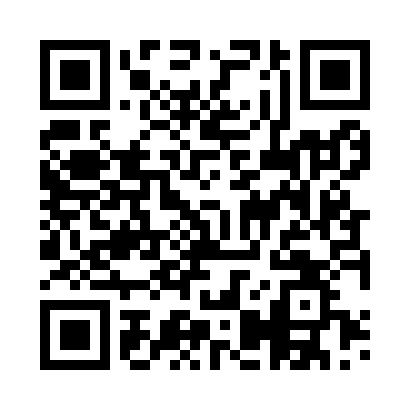 Prayer times for Choloma, HondurasWed 1 May 2024 - Fri 31 May 2024High Latitude Method: NonePrayer Calculation Method: Muslim World LeagueAsar Calculation Method: ShafiPrayer times provided by https://www.salahtimes.comDateDayFajrSunriseDhuhrAsrMaghribIsha1Wed4:125:2811:492:566:107:212Thu4:125:2711:492:566:107:223Fri4:115:2711:492:576:117:224Sat4:105:2611:492:586:117:225Sun4:105:2611:482:586:117:236Mon4:095:2511:482:596:117:237Tue4:095:2511:482:596:127:248Wed4:085:2511:483:006:127:249Thu4:085:2411:483:016:127:2410Fri4:075:2411:483:016:137:2511Sat4:075:2411:483:026:137:2512Sun4:065:2311:483:026:137:2613Mon4:065:2311:483:036:147:2614Tue4:055:2311:483:036:147:2715Wed4:055:2211:483:046:147:2716Thu4:045:2211:483:056:147:2817Fri4:045:2211:483:056:157:2818Sat4:045:2211:483:066:157:2819Sun4:035:2111:483:066:157:2920Mon4:035:2111:483:076:167:2921Tue4:035:2111:483:076:167:3022Wed4:025:2111:493:086:167:3023Thu4:025:2111:493:086:177:3124Fri4:025:2011:493:096:177:3125Sat4:015:2011:493:096:177:3226Sun4:015:2011:493:106:187:3227Mon4:015:2011:493:106:187:3328Tue4:015:2011:493:106:187:3329Wed4:015:2011:493:116:197:3330Thu4:005:2011:493:116:197:3431Fri4:005:2011:503:126:197:34